   WHARTON SOCCER CLUB, INC.
March 15, 2022

 MEETING AGENDA
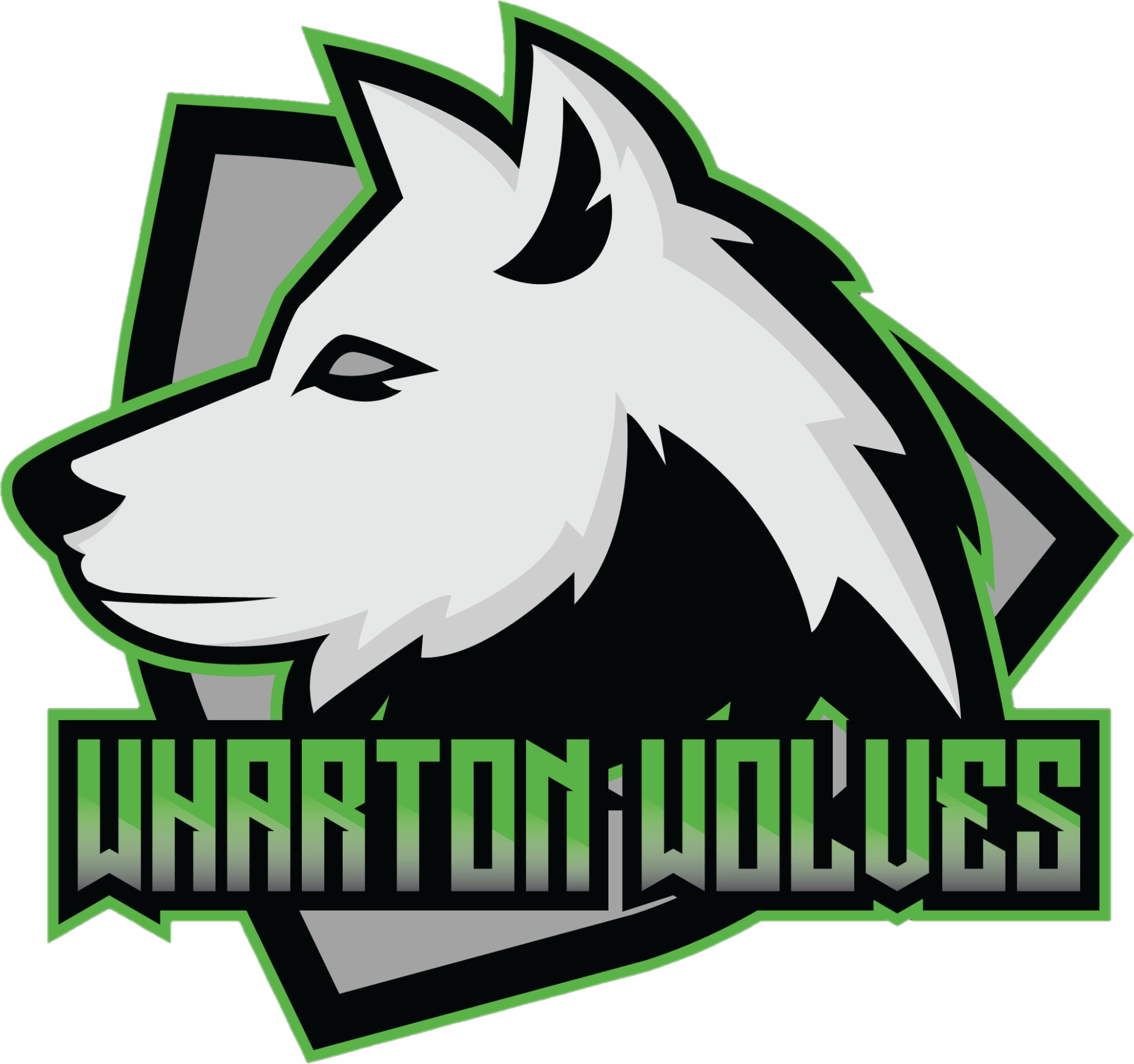 Board Members - Roll Call- 7:05Jim Gottshall, President- PresentDomingo Cruz, Vice President-PresentJennifer Parsells, Treasurer-PresentStephanie McCabe, Secretary-PresentDiana Gonzalez, Player Agent-PresentBoard minutes are on the Wharton Soccer Club Website under the “Club Info” tab.CorrespondenceParents inquiring about registration were all responded to by the clubStephanie completed the field usage application - April 1st thru June 30thStephanie completed the food and beverage applicationStephanie sent all the forms to the coaches to be completedJim spoke to town about CPR/Coach training - April 6th, Rutgers via Zoom (Joe Kovalcik is still in the process of confirming.)Treasury Report TD Bank Account Balance: $29,855.70Town Account Balance: -$2,153.93Outstanding Invoices: NJYSA - Affiliates - $705Gabriel Gonzalez needs to be removed from the TD Bank account. As the new President, Jim Gottshall needs to be added. Jim and Jenn will need to go in-person to update the account. Date TBD.Committee Report // Nothing to report at this time. Need volunteers to help with uniforms and to organize the snack shed.Volunteers to help with the Opening Ceremony Saturday, April 23rd in the afternoon.We need a fundraising committeeField Maintenance and Lining- Jen will reach out to volunteersDelegates: RVSL Update - need referees - contact Herdman, Hills & Knolls with the adGreensheets March 26th. No physical rosters needed this season - referees will have 
Unfinished BusinessRevise Bylaws for “coin toss” for players on the team - work together to select teams.Summer Camp- Chris will present - full day - Options of dayres: week of June 27th, week of July 11th, week of August 15thGoalkeeper Trainings with Adam - dates TBDTravel tryouts - in May - two weekends of tryoutsNew BusinessThe Opening Ceremony will be Saturday April 23rd in the afternoon.B Team needs a coachA Team need an assistant coachMeeting adjourned at 7:41Next Meeting is April 19th 2022 at 7:00pm  @ Robert Street Park (Might want to change due to Spring Break)